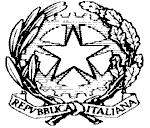 ISTITUTO COMPRENSIVO STATALE“MADDALENA-BERTANI”Salita delle Battistine, 12 – 16125 GENOVA – C.F. 95160050100Tel. tel. 010 8391792  fax 010 8399112 @ e-mail: geic854002@istruzione.itINCONTRO CON I GENITORI DEI FUTURI NUOVI ALUNNI DELLE SCUOLE DELL’INFANZIA“IL DELFINO”  “LA VITA E’ BELLA” A.S. 2019-2020Le due scuole dell’infanzia incontreranno i genitori dei bambini nuovi iscritti per una riunione conoscitiva ed illustrativa della modalità di inserimento.In questa occasione si lascerà spazio anche a colloqui individualiSCUOLA “IL DELFINO” : MERCOLEDI’ 4 SETTEMBRE dalle ore 16.00 alle ore 18.00SCUOLA “LA VITA E’ BELLA” : MERCOLEDI’ 11 SETTEMBRE dalle ore 10.00 alle ore 12.00Vi aspettiamo!!!